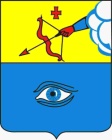 ПОСТАНОВЛЕНИЕ__10.03.2023__                                                                                                   № _1/23_ г. ГлазовО внесении изменений в Перечень муниципального имущества, находящегося в собственности муниципального образования «Город Глазов» и свободного от прав третьих лиц (за исключением права хозяйственного ведения, права оперативного управления, а также имущественных прав субъектов малого и среднего предпринимательства), предназначенного для передачи во владение и(или) в пользование на долгосрочной основе субъектам малого и среднего предпринимательства и организациям, образующим инфраструктуру поддержки субъектов малого и среднего предпринимательства, физическим лицам, не являющимся индивидуальными предпринимателями и применяющим специальный налоговый режим «Налог на профессиональный доход», утвержденный Постановлением Администрации города Глазова от 28.03.2016 г. № 1/20В соответствии с Федеральным законом от 24.07.2007 года № 209-ФЗ «О развитии малого и среднего предпринимательства в Российской Федерации», Федеральным законом от  06.10.2003 г. № 131-ФЗ «Об общих принципах организации местного самоуправления в Российской Федерации», руководствуясь Порядком формирования, ведения, обязательного опубликования перечня муниципального имущества муниципального образования «Город Глазов», свободного от прав третьих лиц (за исключением права хозяйственного ведения, права оперативного управления, а также имущественных прав субъектов малого и среднего предпринимательства), в целях предоставления муниципального имущества во владение и(или) в пользование на долгосрочной основе субъектам малого и среднего предпринимательства и организациям, образующим инфраструктуру поддержки субъектов малого и среднего предпринимательства, физическим лицам, не являющимся индивидуальными предпринимателями и применяющим специальный налоговый режим «Налог на профессиональный доход», утвержденным Постановлением Администрации города Глазова от 29.08.2017 года № 1/90, Уставом муниципального образования «Город Глазов»,		П О С Т А Н О В Л Я Ю:Внести изменения в Перечень муниципального имущества, находящегося в собственности муниципального образования «Город Глазов» и свободного   от прав третьих лиц (за исключением права хозяйственного ведения, права оперативного управления, а также имущественных прав  субъектов малого и среднего предпринимательства), предназначенного для передачи во владение и(или) в пользование на долгосрочной основе субъектам малого и среднего предпринимательства и организациям, образующим инфраструктуру поддержки субъектов малого и среднего предпринимательства, физическим лицам, не являющимся индивидуальными предпринимателями и применяющим специальный налоговый режим «Налог на профессиональный доход»», утвержденный  Постановлением Администрации  города Глазова от 28.03.2016 г. № 1/20,  изложив его в новой редакции, согласно приложению к настоящему постановлению.Настоящее постановление подлежит официальному опубликованию в средствах массовой информации, а также на официальном портале муниципального образования «Город Глазов».Контроль за исполнением настоящего постановления оставляю за собой.Приложение к постановлению Администрации города Глазоваот « 10  »    03        2023 г. №  1/23Перечень муниципального имущества, находящегося в собственности муниципального образования «Город Глазов» и свободного от прав третьих лиц (за исключением права хозяйственного ведения, права оперативного управления, а также имущественных прав субъектов малого и среднего предпринимательства), предназначенного для передачи во владение и (или) в пользование на долгосрочной основе субъектам малого и среднего предпринимательства и организациям, образующим инфраструктуру поддержки субъектов малого и среднего предпринимательства физическим лицам, не являющимся индивидуальными предпринимателями и применяющим специальный налоговый режим «Налог на профессиональный доход»Раздел 1Сведения о муниципальном имуществеРаздел 2Сведения о правообладателях и о правах третьих лиц на имущество Администрация муниципального образования «Город Глазов» (Администрация города Глазова) «Глазкар» муниципал кылдытэтлэн Администрациез(Глазкарлэн Администрациез)Глава города ГлазоваС.Н. Коновалов№ п/пНаименование объекта;статусВид объекта недвижимости/тип движимого имуществаСведения о недвижимом/движимом имуществеСведения о недвижимом/движимом имуществеСведения о недвижимом/движимом имуществеСведения о недвижимом/движимом имуществеСведения о недвижимом/движимом имуществеСведения о недвижимом/движимом имуществеСведения о недвижимом/движимом имуществе№ п/пНаименование объекта;статусВид объекта недвижимости/тип движимого имуществаПлощадь/протяженность(единица измерения)Кадастровый номер/инвентарный номер(при наличии)Адрес(местоположение, адресный ориентир)объектаКатегория земель;вид разрешенного использования землиГод ввода в эксплуатацию/выпускаГосударственный регистрационный знак (при наличии);марка, модельДата включения объекта в Перечень (дата издания Администрацией города Глазова постановления о включении объекта в Перечень)1.«Встроенное помещение»;объект занятНедвижимое имущество(помещение в МКД)28,7 м²18:28:000034:2183427628, Удмуртская Республика,г. Глазов,ул. Калинина, д. 2а‒1983‒28.03.20162.«Нежилые помещения 2»;объект занятНедвижимое имущество132,2 м²18:28:000040:1738427626, Удмуртская Республика,г. Глазов,ул. Кирова, д. 51‒1953‒23.06.20173.«Сан.пропускной пункт»;объект занятНедвижимое имущество299,8 м²18:28:000056:95427621, Удмуртская Республика,г. Глазов,ул. Карла Маркса, д. 43‒1968‒14.02.20184.«Встроенное помещение»; объект занятНедвижимое имущество(помещение в МКД)14,6 м²18:28:000034:2232427628, Удмуртская Республика,г. Глазов,ул. Калинина, д. 8а‒1988‒12.04.20185.«Встроенное помещение»; объект свободенНедвижимое имущество(помещение в МКД)39,0 м²18:28:000058:2247427628, Удмуртская Республика,г. Глазов,ул. Пехтина, д. 20‒1981‒28.05.20186.Земельный участок;объект занятЗемельный участок3 800,0 м²18:28:000078:468Удмуртская Республика,г. Глазов,ул. Юкаменская, д.33аЗемли населённых пунктов;Склады (код 6.9) - строительство складов‒‒08.07.20197.«Встроенное помещение в 4-х этажном кирпичном жилом доме»;объект свободенНедвижимое имущество(помещение в МКД)86,7 м²18:28:000032:3003427621, Удмуртская Республика,г. Глазов,ул. Кирова, д. 10в‒1979‒21.02.20208.Земельный участок;объект свободенЗемельный участок13 664,0 м²18:28:000001:2487Удмуртская Республика,г. Глазов, в районе зданий по Химмашевскому шоссе, 1Земли населённых пунктов;Строительная промышленность (код 6.6) - размещение объектов капитального строительства, предназначенных для производства строительных материалов‒‒14.04.20209.Земельный участок;объект свободенЗемельный участок4 675,0 м²18:28:000099:370Удмуртская Республика,г. Глазовул. Шоссейная, 1Земли населённых пунктов;Складские площадки (код 6.9.1)‒‒22.03.202110.Часть помещения в «Здании «Бизнес-инкубатора»;объект занятНедвижимое имущество72,7 м²18:28:000095:271427629, Удмуртская Республика,г. Глазов,ул. Куйбышева, 77‒2008‒26.07.202111.Земельный участок;объект свободенЗемельный участок1 033,0 м²18:28:000078:527Удмуртская Республика,г. Глазов,ул.  Юкаменская, 31вЗемли населённых пунктов;Складские площадки (код 6.9.1) – временное хранение, распределение и перевалка грузов на открытом воздухе‒‒31.10.202212.Земельный участок;объект свободенЗемельный участок2 710,0 м²18:28:000078:653Удмуртская Республика,г. Глазов,Гаражный участок№ 29 территорияЗемли населённых пунктов;Обслуживание автотранспорта (код 4.9) - Размещение постоянных или временных гаражей с несколькими стояночными местами, стоянок (парковок), гаражей, в том числе многоярусных‒‒13.02.2023№ п/пНаименование объекта, адрес (местоположение, адресный ориентир) из Раздела 1Сведения о правообладателях и о правах третьих лиц на имуществоСведения о правообладателях и о правах третьих лиц на имуществоСведения о правообладателях и о правах третьих лиц на имуществоСведения о правообладателях и о правах третьих лиц на имуществоСведения о правообладателях и о правах третьих лиц на имущество№ п/пНаименование объекта, адрес (местоположение, адресный ориентир) из Раздела 1Вид права, на котором правообладатель владеет имуществомСрок действия праваНаименование правообладателяОГРН (ИП)ИНН1.«Встроенное помещение»,427628, Удмуртская Республика,г. Глазов, ул. Калинина, д. 2аДоговор аренды № 2с 01.03.2022 по 01.03.2027ИП Тунгускова Светлана Александровна (СМСП)3041837363000381805000026102.«Нежилые помещения 2», 427626, Удмуртская Республика,г. Глазов,ул. Кирова, д. 51Договор аренды № 3с 01.10.2017 по 01.10.2037ООО «Автор – Дент» (СМСП)105180131187018290066943.Часть объекта (133,0 м2)«Сан. пропускной пункт»,427621, Удмуртская Республика,г. Глазов,ул. Карла Маркса, д. 43Договор аренды № 3с 03.09.2021 по 03.09.2026ООО «Уралторгинком» (СМСП)115183700033618370017314.Часть объекта (146,8 м2)«Сан. пропускной пункт»,427621, Удмуртская Республика,г. Глазов,ул. Карла Маркса, д. 43Договор аренды № 4с 13.12.2021 по 13.12.2026ООО «Уралторгинком» (СМСП)115183700033618370017315.Часть объекта (20 м2)«Сан. пропускной пункт»,427621, Удмуртская Республика,г. Глазов,ул. Карла Маркса, д. 43Договор аренды № 11с 01.11.2016 на неопределенный срокИП Яблокова Наталья Вениаминовна (СМСП)3101837237000241820017743006.«Встроенное помещение»,427628, Удмуртская Республика,г. Глазов,ул. Калинина, д. 8аДоговор аренды № 3с 23.10.2020 по 23.10.2025ООО «Новые информационные технологии» (СМСП)106183701364418370007847.Часть помещения в «Здании «Бизнес-инкубатора» (72,7 м²),427629, Удмуртская Республика,г. Глазов,ул. Куйбышева, 77Право оперативного управленияс  30.10.2020МКУ «Центр учета и отчетности»111183700150618370092337.Часть помещения в «Здании «Бизнес-инкубатора» (72,7 м²),427629, Удмуртская Республика,г. Глазов,ул. Куйбышева, 77Договор безвозмездного пользования № б/нс 24.08.2021 по 31.12.2024«Микрокредитная компания Удмуртский фонд развития предпринимательства»(организация, образующая инфраструктуру поддержки СМСП) 
102180114924818310458388. Земельный участок,Удмуртская Республика,г. Глазов,ул. Юкаменская, д.33аДоговор аренды № 1109с 09.08.2021 по 08.04.2026ООО «Глазов почтовый ящик 7»10818370007831837004411